        MALLE ASIE         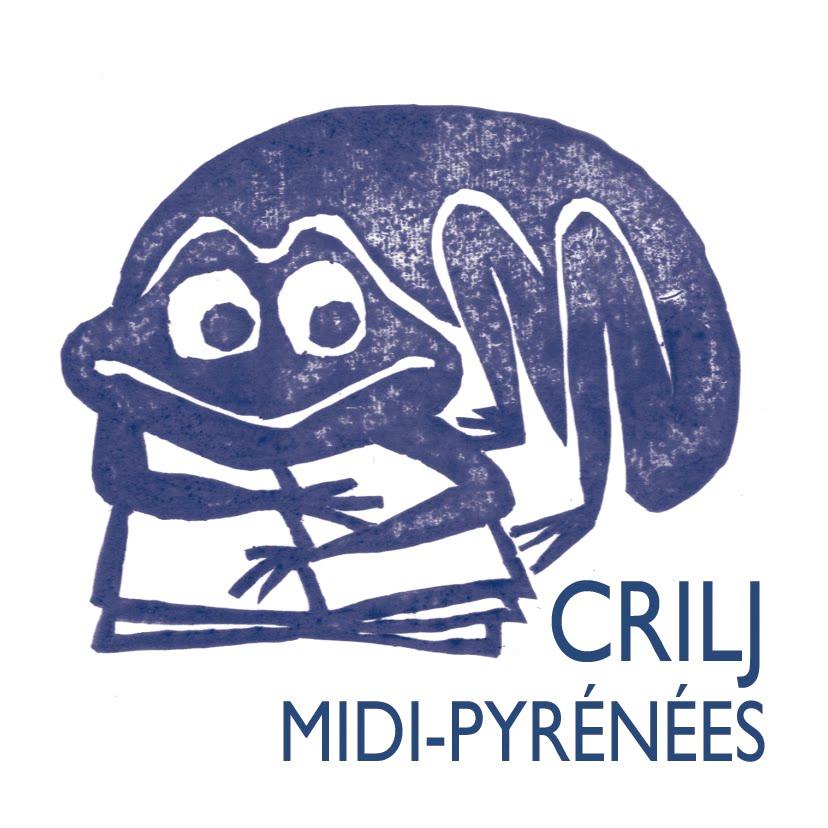 N° Inventaire [450]21/11/2016Insertion possible : La poupée de Ting Ting / Ghislaine ROMAN ; Régis LEJONC – 1986 - (malle G. Roman)La princesse à la plume blanche / Ghislaine Roman ; Sophie Lebot – 2172 – (malle G. Roman)l’homme bonsaï / Fred Bernard ; François Roca - 2531 - (malle en cours F.Bernard / F. Rocca)TITREAuteur/illustrateurEditeurGenreInventaire1Liu et l’oiseauC LouisPicquierAlbum4452La légende du cerf  volantC Jiang HongEDLAlbum4443Un cheval blanc n’est pas un chevalLisa BresnerC Jiang HongEDLAlbum10834Dragon de feuChen Jian HongEDLAlbum4895Le rat m’a dit …M SellierC LouisPicquierPoésie9126Le destin blanc de MiyukiKochkaJ GueyfierMilanAlbum4467La forêt des pandasG OliveH ZihongSeuilAlbum4528Le festin de YoshiK KajikawaPère Castor FAlbum4519Le pacte de SaïgonLu-KLe SorbierBD44910Petite Wang et son amieUne semaine en ChineA ThiollierMessidor La FarandoleDocumentaire44811Mes images du JaponE WatanabeSorbierDoc44712Raja, le plus grand magicien du mondeC NoracA FrontyDidierAlbum2613Yozakura la fille du cerisierMuriel DialloVents d’AilleursConte118714Le duc aime le dragonCh Liang YeV DumasHong FeiConte94315Chine scènes de la vie quotidienneN JolivotHongFei2014Doc189216Guidée par mon pinceauGitta WOLFDulari DEVISyros2012Album95217Le cheval magique de Han GanChen Jiang HONGEDL2004Aalbum202918le pinceau magiqueDidier DUFRESNEStéphane GIRELPère Castor  2003Conte141719Les trois grains de rizA Bertron MARTINV SANCHEZPère Castor2002Conte113220La ballade de MulanChun liang YehCi PolletHong Fei2015Conte208821Fleur d'EauMarcelino TruongGautier LanguereauConte146922LianChen Jiang HongEDLAlbum230223Princesse corbeauHi WangHongFeiConte94224La fille du calligrapheZara CatMarmaille et CieAlbum241825Les 3 questionsDidier Dufresnebruno PilorgetFlammarionAlbum265826La grande muraille des caractèresPierre AroneanuDehongSyrosAlbum2813